PROGRAMA NOSSA GENTE PARANÁNo dia quatorze do mês de março de dois mil e vinte e quatro, as treze e trinta horas, reuniram-se na sala de reuniões do CRAS, as vinte famílias que fazem parte do programa Nossa Gente Paraná, para o primeiro encontro do grupo no ano. Este programa oferece apoio e fortalecimento ao acompanhamento intersetorial as famílias com gestantes ou crianças de zero a seis anos de idade. Na oportunidade a técnica Marcia cumprimento a todos e fez sua apresentação como responsável pelo programa a partir de então, na sequencia passou algumas informações e o cronograma planejado para o ano, após isso passou a palavra para a Assistente Social Tania Mara Minetto, que conduziu uma palestra seguida de dinâmica sobre a importância da mulher no lar com as participantes, foi um momento de muita comoção, dialogo e experiência de vida, sendo que as participantes falaram sobre seus relacionamentos, vivencias e memorias, sendo um momento muito proveitoso para todos. Para finalizar a tarde foi servido um delicioso lanche e entregue um kit lanche, contendo pães, mortadela, bolachas, chocolate e leite. Durante a tarde as crianças ficaram sob responsabilidade das estagiarias do magistério do município, para que as mães ficassem a vontade para participar da palestra.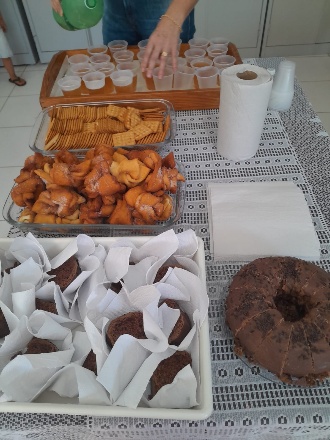 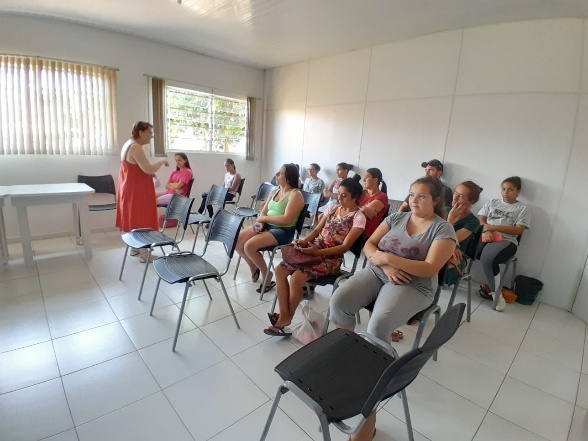 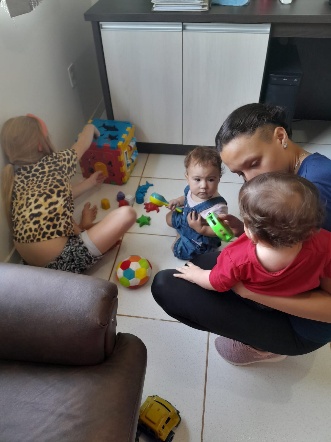 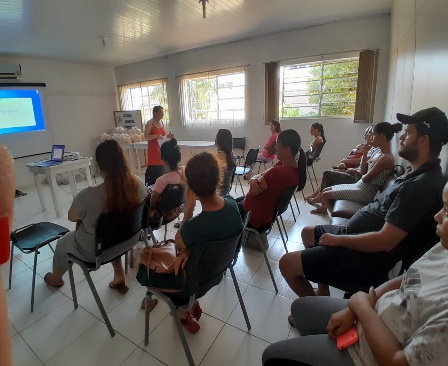 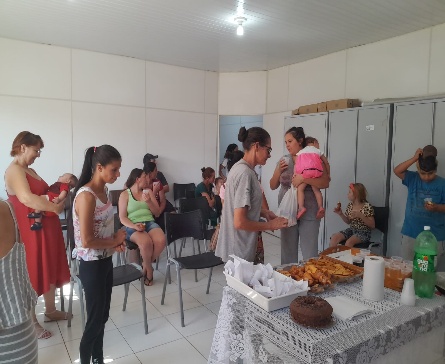 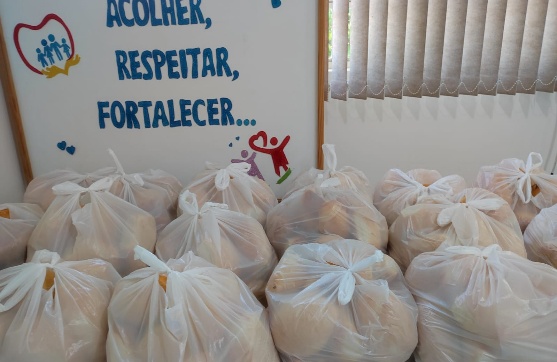 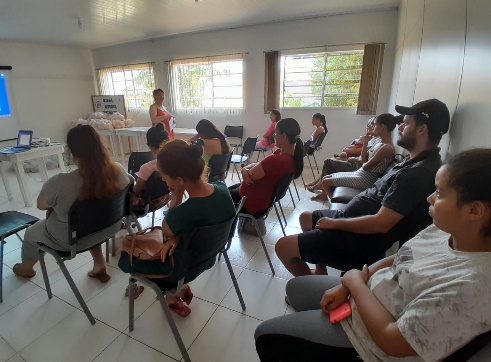 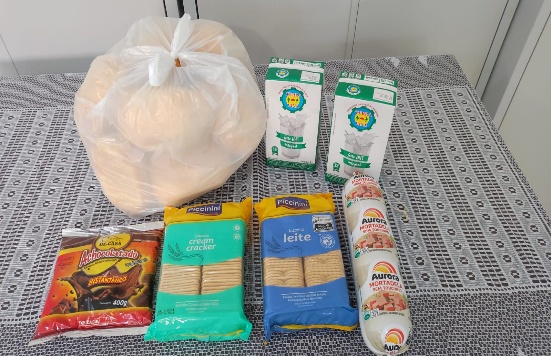 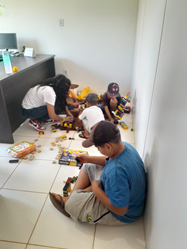 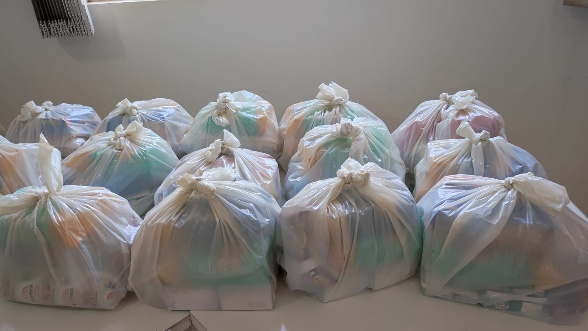 